“Rebeldía del adolescente” ¿Qué es la adolescencia? La etapa que llega después de la niñez  y que abarca desde la pubertad hasta el completo desarrollo del organismo.¿Qué es la rebeldía? La rebeldía es un tipo de comportamiento humano, caracterizado por la resistencia o el desafío a la autoridad, la desobediencia de una orden o el incumplimiento de una obligación.
La adolescencia es quizá la etapa más difícil que experimenta una persona, es ahí donde se definen sus gustos, el futuro, su profesión, o la pareja, las decisiones más importantes de la vida. Es un proceso de transición complejo, de lo más difíciles, por la enorme cantidad de transformaciones físicas y psicológicas que deben vivir los jóvenes.Es una etapa de numerosos cuestionamientos, es el paso desde la infancia a la edad adulta, donde emerge la figura del “yo”.Los órganos sexuales se vuelven funcionales, son más notorias las diferencias entre hombres y mujeres.Los individuos se vuelven más complejos e independientes. Se toman por primera vez conciencia del “yo” y de las posibilidades de la voluntad independiente, se vuelve una época de estrés, ansiedad y depresión. Los adolescentes muchas veces se rebelan con lo establecido y desconocen figuras de la actualidad, como los padres o personas mayores.Las etapas del duelo se vuelven de las más importantes a vivir. Pero, ¿Cómo es que todo esto comienza?Todo toma su curso desde el momento en el que nos encontramos en la etapa de “Neonatos”, considerada a partir del momento en el que nacemos hasta los 28 días de vida.Durante esta etapa se desarrolla el famoso vínculo entre madre e hijo llamado: Simbiosis. El cual sin duda alguna es el motor de nuestro autoestima dicho motor que estimula y conlleva en gran parte la adolescencia. ¿Qué es la autoestima? Es la valoración  del individuo con relación a sí mismo. La función del sí mismo es simbolizar la experiencia y tomar consciencia de la realidad. El conocimiento del sí mismo, implica comprender nuestros valores, metas y las cosas que dan significado a nuestra vida. Esto se adquiere mediante la observación del yo en acción.El yo en acción entra cuando nos damos cuenta que podemos tomar las riendas de nosotros mismos y esto se logra cuando entramos en la adolescencia. El tomar las riendas de nuestra vida implica grandes responsabilidades que como adolescentes no logramos comprender. Buscamos que nuestro yo en acción sea el único que sobresalga de todos. Que nuestros gustos y decisiones sean las únicas que impliquen atención y nos olvidamos del mundo creyendo que solo existimos nosotros mismos. Por lo tanto es cuando entra la rebeldía en acción y deja de nombrarse “yo”. Las reglas y normas se vuelven nuestros peores enemigos y la gente mayor los peores consejeros; pensamos que el mundo es como creemos y queremos, sin importar lo que realmente estamos viviendo. Nos olvidamos que el peso de una palabra puede ser medido y las sonrisas fingidas son nuestros mejores amigos. Los factores que intervienen son el trato desde casa junto con la relación con los padres pues, seremos el reflejo de ellos aun creyendo que somos auténticos. Las dificultades llegan cuando las etapas del duelo se presentan. Las cuales son: Irá: De todo nos enojamos creyendo que es injusta la vida con nosotros. Negociación: Se busca llegar a acuerdos tratando de comprender a mi “yo en acción”, dejando de lado mi “rebeldía en acción”. Depresión: Se presenta cuando ya no se puede seguir negando lo que somos. Nos vamos adaptando con mayor tranquilidad a la realidad. Aceptación: En esta etapa se acepta la realidad y se asume el seguir adelante. Al terminar la batalla con dichas etapas se llega a una zona de confort entrado a una necesidad de autorrealización. 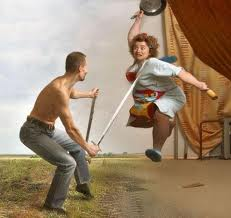 